                 บันทึกข้อความ		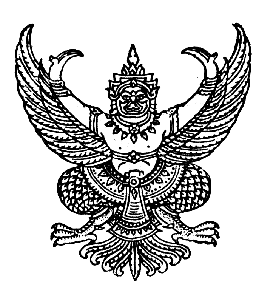 ส่วนราชการ	   งานการเจ้าหน้าที่     สังกัด สำนักปลัดเทศบาล    เทศบาลตำบลยุโป	 ยล 53301/ -                               วันที่      3     ตุลาคม  2564           	            เรื่อง    ประชาสัมพันธ์แผนพัฒนาบุคลากร  ประจำปีงบประมาณ  2564 เรียน   ปลัดเทศบาล และพนักงานเทศบาลตำบลยุโป  		ด้วยเทศบาลตำบลยุโป ได้มีการจัดทำแผนพัฒนาบุคลากร ประจำปีงบประมาณ 2563 เรียบร้อยแล้ว ประกอบตามมาตรา 11 หมวดที่ 3 แห่งพระราชกฤษฎีกา ว่าด้วยหลักเกณฑ์และวิธีการบริหารกิจการบ้านเมืองที่ดี พ.ศ.2546 และกรมส่งเสริมการปกครองท้องถิ่น ได้กำหนดตัวชี้วัดในการปฏิบัติราชการตามคำรับรองการปฏิบัติราชการ ด้านการพัฒนาองค์กร ประกอบกับประกาศคณะกรรมการพนักงานเทศบาลจังหวัดยะลา (ก.ท.จ.ยะลา) เรื่อง หลักเกณฑ์และเงื่อนไขเกี่ยวกับการบริหารงานบุคคลของเทศบาล ปี 2558 ส่วนที่ 4 การพัฒนาพนักงาน กำหนดให้องค์กรปกครองส่วนท้องถิ่นจัดทำแผนพัฒนาบุคลากร เพื่อพัฒนาข้าราชการให้สามารถปฏิบัติงานภายใต้หลักการบริหารกิจการบ้านเมืองที่ดี และผลักดันให้ยุทธศาสตร์การพัฒนาขององค์กรประสบความสำเร็จ นั้น 	ในการนี้  เทศบาลตำบลยุโป จึงขอประชาสัมพันธ์แผนพัฒนาบุคลากร ประจำปีงบประมาณ                  พ.ศ.2565 เพื่อใช้พัฒนาบุคลากรของเทศบาลตำบลยุโป  ต่อไป 		จึงแจ้งมาเพื่อทราบ และดำเนินการในส่วนที่เกี่ยวข้องต่อไป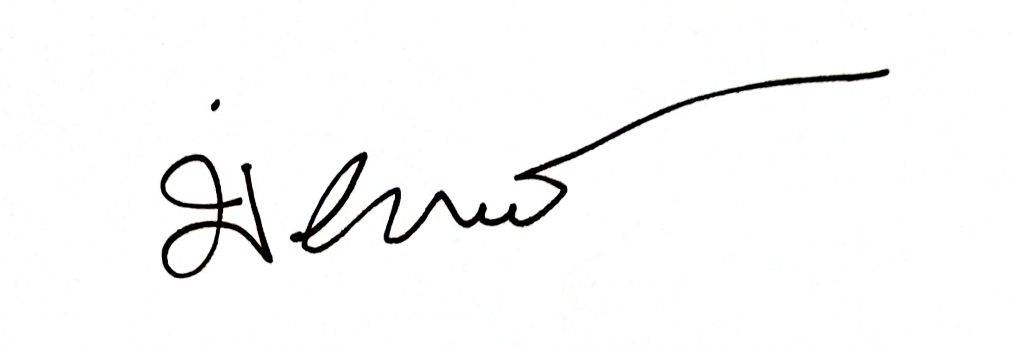                  บันทึกข้อความ		ส่วนราชการ	   งานการเจ้าหน้าที่     สังกัด สำนักปลัดเทศบาล    เทศบาลตำบลยุโป	 ยล 53301/ -                               วันที่        3   ตุลาคม  2565          	            เรื่อง    รายงานผลการผลการดำเนินการนโยบายการบริหารทรัพยากรบุคคลงบประมาณประจำปี 2565เรียน   นายกเทศมนตรีตำบลยุโป  		ตามที่เทศบาลได้กำหนดแผนพัฒนาบุคลากรประจำปีงบประมาณ 2565 โดยอาศัยตามาตรา 11 หมวดที่ 3 แห่งพระราชกฤษฏีกา ว่าด้วยหลักเกณฑ์และวิธีการบริหารกิจการบ้านเมืองที่ดี พ.ศ.2546 และกรมส่งเสริมการปกครองท้องถิ่น ได้กำหนดตัวชี้วัดในการปฏิบัติราชการตามคำรับรองการปฏิบัติราชการ ด้านการพัฒนาองค์กร ประกอบกับประกาศคณะกรรมการพนักงานเทศบาลจังหวัดยะลา (ก.ท.จ.ยะลา) เรื่อง หลักเกณฑ์และเงื่อนไขเกี่ยวกับการบริหารงานบุคคลของเทศบาล ปี 2555 (แก้ไขถึงปัจจุบัน พ.ศ.2561) ส่วนที่ 4 การพัฒนาพนักงาน กำหนดให้องค์กรปกครองส่วนท้องถิ่นจัดทำแผนพัฒนาบุคลากร เพื่อพัฒนาข้าราชการให้สามารถปฏิบัติงานภายใต้หลักการบริหารกิจการบ้านเมืองที่ดี และผลักดันให้ยุทธศาสตร์การพัฒนาขององค์กรประสบความสำเร็จ นั้น 	ในการนี้  สำนักปลัดเทศบาล จึงขอสรุปผลการปฏิบัติตามแผนพัฒนาบุคลากร ประจำปี 2565 ตามที่แนบมาด้วยนี้ 		จึงแจ้งมาเพื่อโปรดทราบ 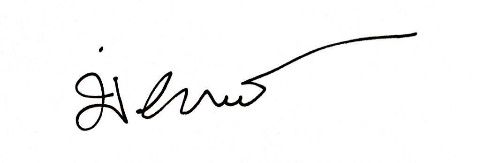                       (นายนิรันดร์ เพชรแท้)                                        นายกเทศมนตรีตำบลยุโป